DyrektorMiejskiej Szkoły Podstawowej nr 16w Zespole Szkolno-Przedszkolnym nr 2 ul. Rycerska 15 a41-948 Piekary ŚląskieWniosek o przyjęcie dziecka spoza obwodu szkoły do klasy pierwszej na rok szkolny 2024/2025I - Dane osobowe kandydata i rodziców
(tabelę należy wypełnić komputerowo lub czytelnie literami drukowanymi)* W przypadku braku numeru PESEL - seria i numer paszportu lub innego dokumentu potwierdzającego tożsamości**Zgodnie z art. 4 pkt. 19 ustawy Prawo oświatowe, pod pojęciem rodziców, należy rozumieć także prawnych opiekunów dziecka oraz osoby (podmioty) sprawujące pieczę zastępczą nad dzieckiem.*** Zgodnie z art. 25 Kodeksu cywilnego, miejscem zamieszkania osoby fizycznej jest miejscowość, w której osoba ta przebywa z zamiarem stałego pobytu.II - Informacja dodatkowa do złożonego wniosku o przyjęcie kandydata do publicznych szkół podstawowych1. Czy dziecko posiada: (proszę zaznaczyć X)a) opinię z poradni psychologiczno - pedagogicznejtak 		nieb) orzeczenie o potrzebie kształcenia specjalnegotak 		niec) orzeczenie o niepełnosprawności PFRON tak 		nie2. Czy dziecko będzie korzystało ze świetlicy (proszę zaznaczyć X)tak 		nie3. Czy dziecko będzie korzystało z obiadów w szkole (proszę zaznaczyć X)tak  	nie  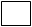 4. Jeżeli wnioskodawca skorzystał z prawa składania wniosku o przyjęcie do więcej niż jednej publicznej szkoły zobowiązany jest wpisać nazwy i adresy szkół podstawowych     w kolejności od najbardziej do najmniej preferowanychIII - Informacja o spełnieniu kryteriów ustalonych przez organ prowadzącyDo wniosku dołączam dokumenty potwierdzające spełnienie kryterium wymienionego w punkcie: IIIIV - Oświadczam, że:- przedłożone dane są zgodne ze stanem faktycznym- niezwłocznie powiadomię dyrekcję szkoły o zmianie przedłożonych danych kandydataV - Informacja o przetwarzaniu danych osobowychZgodnie z art. 13 ust. 1 i ust. 2 rozporządzenia Parlamentu Europejskiego i Rady (UE) 2016/679 
z 27 kwietnia 2016 r. w sprawie ochrony osób fizycznych w związku z przetwarzaniem danych osobowych i w sprawie swobodnego przepływu takich danych oraz uchylenia dyrektywy 95/46/WE (RODO), informujemy, iż: Administratorem Pani/Pana danych osobowych jest Miejska Szkoła Podstawowa nr 16 w Zespole Szkolno-Przedszkolnym nr 2 w Piekarach Śląskich
z siedzibą w Piekarach Śląskich, ul. Rycerska 15 a, kod pocztowy 41–948, adres e-mail: zsp2@piekary.pl , tel. 32 287 99 06.Inspektorem ochrony danych w tutejszej jednostce jest Pan Zbigniew Woźniak, z którym można kontaktować się poprzez adres e-mail: nowator@nowator.edu.pl.Pani/Pana dane osobowe będą przetwarzane zgodnie z art. 6 ust. 1 lit. c RODO oraz art. 9 ust. 2 lit. g RODO w związku z art. 150 i 151 ustawy Prawo oświatowe w celu przeprowadzenia procesu rekrutacyjnego do szkoły.Podanie przez Panią/Pana danych osobowych jest wymogiem ustawowym i warunkuje udział w procesie rekrutacji. W przypadku nie podania niezbędnych danych osobowych, nie będzie możliwości uwzględnienia Pani/Pana dziecka w rekrutacji do szkoły lub nie będzie możliwości skorzystania z pierwszeństwa w przyjęciu do szkoły na podstawie poszczególnych kryteriów naboru.Dane uzyskane podczas postępowania rekrutacyjnego są przechowywane nie dłużej niż do końca okresu, w którym uczeń uczęszcza do szkoły. Dane osobowe kandydatów nieprzyjętych są przechowywane przez rok (chyba że na rozstrzygnięcie dyrektora szkoły została wniesiona skarga do sądu administracyjnego i postępowanie nie zostało zakończone prawomocnym wyrokiem).Posiada Pani/Pan (z zastrzeżeniem wyłączeń opisanych w RODO) prawo dostępu do swoich danych osobowych zgodnie z art. 15 RODO, prawo do ich sprostowania jeśli są nieprawidłowe (art. 16 RODO), usunięcia zgodnie z art. 17 RODO z zastrzeżeniem ust. 3, prawo do ograniczenia 
ich przetwarzania zgodnie z art. 18 RODO jak również prawo do wniesienia sprzeciwu wobec przetwarzania danych (art. 21 RODO).Przysługuje Pani/Panu prawo wniesienia skargi do organu nadzorczego (Prezesa Urzędu Ochrony Danych Osobowych, ul Stawki 2, 00-193 Warszawa), jeśli Pani/Pana zdaniem, przetwarzanie danych osobowych Pani/Pana - narusza przepisy unijnego rozporządzenia RODO.Pani/Pana dane osobowe mogą być udostępniane podmiotom zewnętrznym w sytuacjach określonych przepisami prawa oraz w uzasadnionych przypadkach na podstawie umów powierzenia przetwarzania danych (np. dostawcy usług informatycznych). Dane osobowe mogą być przekazywane organom państwowym, organom ochrony prawnej (Policja, Prokuratura, Sąd) lub organom samorządu terytorialnego w związku z prowadzonym postępowaniem.Nie przewiduję się przetwarzania danych osobowych w sposób zautomatyzowany oraz ich profilowania.Administrator nie zamierza przekazywać danych osobowych do państwa trzeciego lub organizacji międzynarodowej.Potwierdzam zapoznanie się z treścią powyższej klauzuli informacyjnej.Piekary Śl. dn. .............................                          .......................................                         .......................................
                                                                                        podpis matki                                            podpis ojca1.Imię/imiona i nazwisko kandydataI imię I imię II imięII imięNazwisko2.Data i miejsce urodzenia kandydataData urodzeniaData urodzeniaMiejsce urodzeniaMiejsce urodzeniaMiejsce urodzenia3.PESEL kandydata*4.Imię/imiona i nazwiska rodziców** kandydatamatki4.Imię/imiona i nazwiska rodziców** kandydataojca5.Adres miejsca zamieszkania kandydata***kod pocztowykod pocztowykod pocztowy5.Adres miejsca zamieszkania kandydata***miejscowośćmiejscowośćmiejscowość5.Adres miejsca zamieszkania kandydata***ulicaulicaulica5.Adres miejsca zamieszkania kandydata***nr domu/mieszkanianr domu/mieszkanianr domu/mieszkania6.Adres miejsca zamieszkania
 i dane kontaktowe  matkikod pocztowykod pocztowykod pocztowy6.Adres miejsca zamieszkania
 i dane kontaktowe  matkimiejscowośćmiejscowośćmiejscowość6.Adres miejsca zamieszkania
 i dane kontaktowe  matkiulicaulicaulica6.Adres miejsca zamieszkania
 i dane kontaktowe  matkinr domu/mieszkanianr domu/mieszkanianr domu/mieszkania6.Adres miejsca zamieszkania
 i dane kontaktowe  matkitelefon do kontaktutelefon do kontaktutelefon do kontaktu6.Adres miejsca zamieszkania
 i dane kontaktowe  matkiadres poczty elektronicznejadres poczty elektronicznejadres poczty elektronicznej7.Adres miejsca zamieszkania 
i dane kontaktowe ojcakod pocztowykod pocztowykod pocztowy7.Adres miejsca zamieszkania 
i dane kontaktowe ojcamiejscowośćmiejscowośćmiejscowość7.Adres miejsca zamieszkania 
i dane kontaktowe ojcaulicaulicaulica7.Adres miejsca zamieszkania 
i dane kontaktowe ojcanr domu/mieszkanianr domu/mieszkanianr domu/mieszkania7.Adres miejsca zamieszkania 
i dane kontaktowe ojcatelefon do kontaktutelefon do kontaktutelefon do kontaktu7.Adres miejsca zamieszkania 
i dane kontaktowe ojcaadres poczty elektronicznejadres poczty elektronicznejadres poczty elektronicznej8.Adres zameldowania kandydata jeżeli różni się od miejsca zamieszkaniakod pocztowykod pocztowykod pocztowy8.Adres zameldowania kandydata jeżeli różni się od miejsca zamieszkaniamiejscowośćmiejscowośćmiejscowość8.Adres zameldowania kandydata jeżeli różni się od miejsca zamieszkaniaulicaulicaulica8.Adres zameldowania kandydata jeżeli różni się od miejsca zamieszkanianr domu/mieszkanianr domu/mieszkanianr domu/mieszkaniaNazwa szkoły podstawowejAdres szkoły podstawowejPierwszy wybórDrugi wybórTrzeci wybórLp.KryteriumWartość kryterium 
w punktachDokument potwierdzający spełnianie kryteriumTakNie1.Rodzeństwo kandydata spełnia obowiązek szkolny w tej szkole2Oświadczenie rodzica kandydata potwierdzone przez dyrektora szkoły2.Lokalizacja szkoły jest korzystna ze względu na miejsce pracy rodziców kandydata3Zaświadczenie o miejscu zatrudnienia3.W obwodzie szkoły zamieszkują osoby upoważnione przez rodziców do sprawowania opieki nad kandydatem1Oświadczenie rodzica kandydata4.Kandydat  realizował  obowiązek wychowania  przedszkolnego 
w przedszkolu tworzącym z tą szkołą zespół lub w przedszkolu znajdującym się w obwodzie tej szkoły2Oświadczenie rodzica kandydata potwierdzone przez dyrektora szkoły (zespołu)5.Droga kandydata do szkoły jest krótsza lub dojazd do niej jest dogodniejszy niż do szkoły w obwodzie, w której kandydat mieszka2Oświadczenie rodzica kandydataMaksymalna liczba punktów możliwa do uzyskaniaMaksymalna liczba punktów możliwa do uzyskania10Suma punktów